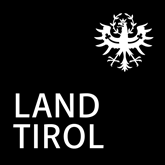 	Amt der Tiroler LandesregierungDatum:     			Über die  der Berufsschule an dasAmt der Tiroler Landesregierung
Abt. Landwirtschaftliches Schulwesen Jagd und Fischerei
Heiliggeiststraße 7-9
6020 InnsbruckAnsuchen um Aufnahme als ordentliche/r Schüler/in 
nach § 32 Abs. 3 a SCHUGIch bitte um Aufnahme als ordentliche/n Schüler/in in die letzte Schulstufe an der
Tiroler Fachberufsschule 	im Lehrberuf      	Personaldaten:Zuname:	     		Geboren am:	     	Vorname:	     		Geburtsort:	     	Sozialversicherungsnummer:                                                    Anschrift:	     	PLZ / Ort:	     	Derzeitige Beschäftigung bei Firma: 	     	Berufliche Ausbildung:Abgeschlossene Lehre im Lehrberuf:	     	Besuchte Berufsschule:	     		 1.    2.   3.    4.KlasseFür den Antrag wird folgender Grund angeführt:Die letzte Schulstufe wurde wegen Wiederholung der  1.   2.   3. Klasse nicht beendet.	Unterschrift des Erziehungsberechtigten,	Antrag wird nur vollständig ausgefüllt bearbeitet!	bei Volljährigkeit des Eigenberechtigten	Zutreffendes bitte ankreuzen!Stellungnahme der Schuldirektion:Obige Angaben werden bestätigt und der Antrag befürwortet.Begründung im Fall einer Ablehnung:
     		Unterschrift der Schulleiterin / des Schulleiters  	Datum